The Mountbattens: The Lives and Loves of “Dickie and Edwina”The Mountbattens: The Lives and Loves of “Dickie and Edwina”The Mountbattens: The Lives and Loves of “Dickie and Edwina”The Mountbattens: The Lives and Loves of “Dickie and Edwina”The Mountbattens: The Lives and Loves of “Dickie and Edwina”The Mountbattens: The Lives and Loves of “Dickie and Edwina”The Mountbattens: The Lives and Loves of “Dickie and Edwina”The Mountbattens: The Lives and Loves of “Dickie and Edwina”Brought to you by Andrew Lownie – Sunday Times BestsellerBrought to you by Andrew Lownie – Sunday Times BestsellerBrought to you by Andrew Lownie – Sunday Times BestsellerBrought to you by Andrew Lownie – Sunday Times BestsellerBrought to you by Andrew Lownie – Sunday Times BestsellerBrought to you by Andrew Lownie – Sunday Times BestsellerBrought to you by Andrew Lownie – Sunday Times BestsellerBrought to you by Andrew Lownie – Sunday Times Bestseller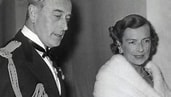 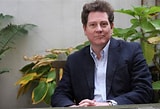 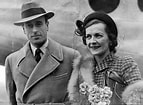 Given unprecedented access to family archives, Andrew sheds fresh light on one of the most enigmatic couples of recent times.Andrew will have copies of his bestseller available to purchase on the day.Given unprecedented access to family archives, Andrew sheds fresh light on one of the most enigmatic couples of recent times.Andrew will have copies of his bestseller available to purchase on the day.Given unprecedented access to family archives, Andrew sheds fresh light on one of the most enigmatic couples of recent times.Andrew will have copies of his bestseller available to purchase on the day.Given unprecedented access to family archives, Andrew sheds fresh light on one of the most enigmatic couples of recent times.Andrew will have copies of his bestseller available to purchase on the day.Given unprecedented access to family archives, Andrew sheds fresh light on one of the most enigmatic couples of recent times.Andrew will have copies of his bestseller available to purchase on the day.Given unprecedented access to family archives, Andrew sheds fresh light on one of the most enigmatic couples of recent times.Andrew will have copies of his bestseller available to purchase on the day.Given unprecedented access to family archives, Andrew sheds fresh light on one of the most enigmatic couples of recent times.Andrew will have copies of his bestseller available to purchase on the day.Given unprecedented access to family archives, Andrew sheds fresh light on one of the most enigmatic couples of recent times.Andrew will have copies of his bestseller available to purchase on the day.Monday 9th May 20222.00pm – 4.30pm(doors open at 11.30am)Monday 9th May 20222.00pm – 4.30pm(doors open at 11.30am)Monday 9th May 20222.00pm – 4.30pm(doors open at 11.30am)Monday 9th May 20222.00pm – 4.30pm(doors open at 11.30am)Monday 9th May 20222.00pm – 4.30pm(doors open at 11.30am)The Community Centre
Rusty Lane
Seend SN12 6NSThe Community Centre
Rusty Lane
Seend SN12 6NSThe Community Centre
Rusty Lane
Seend SN12 6NSTICKET PRICE: £25.00 PER PERSON
Includes 2 course cold luncheon comprising of Frittata with Chorizo and Greek Salad followed by Lemon Griestorte (vegetarian & gluten free options can be arranged)
Please advise any dietary requirements at time of ticket purchaseTICKET PRICE: £25.00 PER PERSON
Includes 2 course cold luncheon comprising of Frittata with Chorizo and Greek Salad followed by Lemon Griestorte (vegetarian & gluten free options can be arranged)
Please advise any dietary requirements at time of ticket purchaseTICKET PRICE: £25.00 PER PERSON
Includes 2 course cold luncheon comprising of Frittata with Chorizo and Greek Salad followed by Lemon Griestorte (vegetarian & gluten free options can be arranged)
Please advise any dietary requirements at time of ticket purchaseTICKET PRICE: £25.00 PER PERSON
Includes 2 course cold luncheon comprising of Frittata with Chorizo and Greek Salad followed by Lemon Griestorte (vegetarian & gluten free options can be arranged)
Please advise any dietary requirements at time of ticket purchaseTICKET PRICE: £25.00 PER PERSON
Includes 2 course cold luncheon comprising of Frittata with Chorizo and Greek Salad followed by Lemon Griestorte (vegetarian & gluten free options can be arranged)
Please advise any dietary requirements at time of ticket purchaseTICKET PRICE: £25.00 PER PERSON
Includes 2 course cold luncheon comprising of Frittata with Chorizo and Greek Salad followed by Lemon Griestorte (vegetarian & gluten free options can be arranged)
Please advise any dietary requirements at time of ticket purchaseCLOSING DATE: Monday 25th April 2022CLOSING DATE: Monday 25th April 2022CLOSING DATE: Monday 25th April 2022CLOSING DATE: Monday 25th April 2022CLOSING DATE: Monday 25th April 2022CLOSING DATE: Monday 25th April 2022CLOSING DATE: Monday 25th April 2022CLOSING DATE: Monday 25th April 2022ENQUIRIES TO:ENQUIRIES TO:Daphne AtkinsonDaphne AtkinsonTel: 01985 217658Tel: 01985 217658Tel: 01985 217658Tel: 01985 217658(no ticket sales)(no ticket sales)Email: daphneatkinson@wiltshirewi.org.ukEmail: daphneatkinson@wiltshirewi.org.ukEmail: daphneatkinson@wiltshirewi.org.ukEmail: daphneatkinson@wiltshirewi.org.ukCheques will be banked upon receipt. Email confirmation will sent – tickets will not be used. If a refund is due for any reason it will be sent accordingly.Cheques will be banked upon receipt. Email confirmation will sent – tickets will not be used. If a refund is due for any reason it will be sent accordingly.Cheques will be banked upon receipt. Email confirmation will sent – tickets will not be used. If a refund is due for any reason it will be sent accordingly.Cheques will be banked upon receipt. Email confirmation will sent – tickets will not be used. If a refund is due for any reason it will be sent accordingly.Cheques will be banked upon receipt. Email confirmation will sent – tickets will not be used. If a refund is due for any reason it will be sent accordingly.Cheques will be banked upon receipt. Email confirmation will sent – tickets will not be used. If a refund is due for any reason it will be sent accordingly.Cheques will be banked upon receipt. Email confirmation will sent – tickets will not be used. If a refund is due for any reason it will be sent accordingly.Cheques will be banked upon receipt. Email confirmation will sent – tickets will not be used. If a refund is due for any reason it will be sent accordingly.